112年度推動本市各級機關學校推廣認養流浪犬貓專案補助計畫一、計畫目的：    為鼓勵本市各級機關、學校推廣認養流浪犬貓，並妥善管理照護犬貓，落實尊重生命及善盡飼主     責任特訂定本計畫。二、申請期間：　  即日起至11月10日止(若經費用罄則提前截止)三、補助對象：    本市各級機關或學校四、補助條件：   (一)第一類：機關學校欲新認養園區收容之流浪犬(貓)       機關學校欲新認養園區收容之流浪犬(貓)，機關或學校代表人員請攜帶身分證至本市動物保       護教育園區挑選合適犬(貓)後，至園區辦公室填寫領養單。欲認養犬(貓)已成年且未絕育，機關學校代表人員須至園區辦公室填寫預約單，待該犬(貓)絕育且手術穩定復原後，通知機關學校代表人員將犬(貓)帶回。欲認養犬(貓)成年且已絕育，或認養未成年犬(貓)，可直接進行認領養流程。辦理寵物登記暨狂犬病預防注射。園區人員上網登錄飼主及動物資料。填寫資料確認無誤後，認領養作業即完成。   (二)第二類：機關學校內認養原有之無主流浪犬(貓)機關學校內認養原有之無主流浪犬(貓)，且須完成寵物登記在機關學校名下。   (三)第三類：曾申請過本處「111年度推動本市各級機關學校推廣認養流浪犬貓專案補助計畫」相關補助計畫之學校   (四)第四類：110年曾接受本處「本市各級公私立學校推廣認養流浪犬貓暨生命教育試辦計畫」核  定補助之學校。五、申請方式：    欲申請之機關學校，須提送填具補助計畫申請表（附件1）及補助項目經費概算表（附件2）函    報本處審核。六、核銷方式：   (一)受補助經費應於經費執行完畢後15日內，依相關規定檢附成果報告表、成果照片（附件3）、         經費收支結算表(附件4)、原始憑證清單(附件4-1)、原始憑證黏貼單(附件4-2)、未重複申        請及接受補助切結書(附件5)及領據（附件6）送本處辦理經費核銷事宜(採實報實銷方式)。   (二)核銷期間為核定後至112年12月15日止。七、補（捐）助原則：第一類：機關學校欲新認養之園區收容流浪犬(貓)，每隻最高補助經費2萬5千元整。第二類：認養機關學校內原有之無主流浪犬(貓)，每隻最高補助經費2萬元整。第三類：曾申請過本處「111年度推動本市各級機關學校推廣認養流浪犬貓專案補助計畫」之學校，每隻最高補助經費1萬5千元整。第四類：110年曾接受本處「本市各級公私立學校推廣認養流浪犬貓暨生命教育試辦計畫」核定補助之學校，每隻最高補助經費1萬元整。機關學校申請每年度總額以5隻(含)流浪犬(貓)為上限。申請本計畫之機關學校以最高得請領補助之經費額度計算，另自次年度起補助額度將逐年遞減新臺幣5,000元整(即當年度補助額度為上一年補助額度減5,000元整，最後一年補助額度為5,000元)，經費補助以當年度本處核定該機關學校經費額度為限，補助至當年度額度請領完畢為止。             補（捐）助經費僅專用於認養犬(貓)之醫療、飼料、生活用品及雜支等直接用於犬貓之費用。此方案和「教育部國民及學前教育署補助地方政府及國立暨私立高級中學學校關懷動物生命教育計畫」補助經費可同時申請，惟核銷之原始憑證不可重複請領，並將原始憑證隨經費收支結算表一併檢附(經查重複請領者，須全數繳回)。   (六)本處依各機關學校核定金額進行補助。八、機關學校犬貓管理：   (一)機關學校犬貓管理：     1.機關學校應依動物保護法規定飼養照護犬(貓)隻。     2.機關學校應提供可自由伸展、運動、遮風避雨之空間供犬(貓)隻休憩、活動用。     3.學校應依教育部訂定之「各級學校犬(貓)管理注意事項」(附件7)將校園犬(貓)列         入第一類犬(貓)造冊管理。     4.機關學校應提供犬(貓)隻日常所需之飼料、清潔衛生及醫療措施。     5.機關學校應提供犬(貓)隻每年定期由獸醫師進行疫苗(狂犬病、年度疫苗)施打及基本理學檢       查。   (二)追踨訪視：     1.學校由教育局彙整「教育部國民及學前教育署補助地方政府及國立暨私立高級中等學校關        懷動物生命教育計畫」受補助機關學校名單並統一造冊送交本處。     2.本處人員將不定期至學校對於校園犬(貓)情形進行訪查。九、本處得視需要邀請受補助單位參與成果發表、觀摩分享等活動，以利業務推廣及經驗分享。十、本計畫有未盡事宜者，得適時修訂之。附件1112年度推動本市各級機關學校推廣認養流浪犬貓專案補助計畫申請表申請時間：112年____月_____日           申請類別：    □第一類：機關學校新認養之園區收容流浪犬貓(最高補助2萬5千元)。    □第二類：認養機關學校內原有流浪犬貓(最高補助2萬元)。    □第三類：曾受111年度「本市各級公私立學校推廣認養流浪犬貓暨生命教育試辦計畫」核定補助學                             校(最高補助1萬5千元)。    □第四類：110年曾接受本處「本市各級公私立學校推廣認養流浪犬貓暨生命教育試辦計畫」核定補                    助之學校(最高補助1萬元)機關(或學校)名稱：________________認養犬貓數量：     一、第一類：犬______隻、貓______隻      二、第二類：犬______隻、貓______隻     三、第三類：犬______隻、貓______隻     四、第四類：犬______隻、貓______隻肆、 認養職務規劃：伍、 預期成果：附件2 112年度推動本市各級機關學校推廣認養流浪犬貓專案補助計畫補助項目經費概算表備註：補助經費依申請類別上限核定金額為主(第一類每隻最高補助經費為2萬5千元；第二類每隻最高補助經費為2萬元；第三類每隻最高補助經費為1萬5千元；第四類每隻最高補助經費為1萬)。申請人請填妥本經費概算表後，連同申請書於112年11月10日前一同寄送至桃園市動物保護處（地址：桃園市桃園區縣府路57號），。如有任何疑問，請撥電話：03-3326742#504 洽詢。附件3            112年度推動本市各級機關學校推廣認養流浪犬貓專案補助計畫成果報告表______________________________機關(或學校)（本表不足，請自行延伸）填表人：                        聯絡電話:電子郵件:附件4　　　　桃園市政府動物保護處補助或委辦經費收支結算表附件4-1                原始憑證清單單位：元檢附之當年度原始憑證應註明編號並依序填寫，同一機關(或學校)補助經費上限以核定金額為主(每隻依情況最高補助經費為2萬5千元)；款項於請款15日內核發完成。2.原始憑證隨清單一併繳回時請勿黏貼，以便後續核銷事宜。附件4-2原始憑證黏貼單----------------------------憑-------證-------黏-------貼-------線-------------------------說明：原始憑證黏存單如有塗改，應於該處加蓋經手人章。原始憑證如有說明之須，請以原子筆加註，勿用鉛筆，並於該處加蓋經手人章。原始憑證黏貼時，請切勿重疊遮住金額、日期或抬頭等，以免影響憑證內容完整呈現。原始憑證隨清單一併繳回時請勿黏貼，以便之後核銷事宜。       未重複申請及接受補助切結書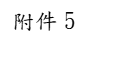 本___________________________機關(學校)申請112年度推動本市各級機關學校推廣認養流浪犬貓專案補助計畫，如獲核定補助經費，於同一年度內同一原始憑證不再重複申請及接受其他補助。若違反規定，依規得取消各項申請及補助資格，已領取補助費用應繳回，且負所有相關責任，謹立此據為憑。此致    桃園市政府動物保護處                                            機關學校名稱：                                 （請蓋章）統一編號：申請人：                                       （請蓋章）申請人身分證字號：聯絡地址：聯絡電話：中 華 民 國 　　　年　 　　月     　日                      領                  據    茲收到桃園市政府動物保護處核發112年度補助本市各級機關或學校辦理推廣認養流浪犬貓補助計畫費用新台幣：             拾       萬      仟     佰     拾     元整查收無訛。此致桃園市政府動物保護處機關(或學校)全名:負責人(申請人) :                  簽章:統一編號:地址：匯款帳號：金融機構(含分行)：                      戶名：                      帳號：中    華    民    國             年       月        日附件7            校園犬(貓)隻管理注意事項學生第一次與犬(貓)見面時，勿成群圍繞在犬(貓)旁邊，易造成犬(貓)緊張反應。學生第一次與犬(貓)見面時，勿馬上伸手碰觸犬(貓)，易造成犬(貓)緊張反應。接觸犬(貓)前後須用肥皂洗手。每天準備充足乾淨的飲水，並注意觀察飲水情形。每天早、晚各餵食一餐新鮮的飼料，須定時定量給予，並注意飲食情形。每天清潔犬(貓)的生活環境，打掃完畢需保持乾燥才讓犬(貓)進入。每天給予犬(貓)充足的活動時間，可先以牽繩帶犬(貓)散步為主。有便便時需立即以適當器具（撿便器）撿起包好，丟入一般垃圾垃圾桶，並觀察有無拉稀、寄生蟲等。每週幫犬(貓)清潔洗澡，洗完後務必吹乾毛髮。勿任意餵食犬(貓)，易造成犬(貓)健康及行為問題。勿任意逗弄、虐待、傷害犬(貓)。與校園鄰近動物醫院建教合作，發現犬(貓)健康、飼養管理問題可就近由獸醫師診療及諮詢。發現犬(貓)有活力降低，食慾減退、排便、尿異常，立即帶犬(貓)前往動物醫院就醫。具備「愛心、細心、耐心、恆心、責任心」成為五心級好主人。主要照顧人訓練照護組(若無則免填)行政作業組(若無則免填)生命教育組(若無則免填)姓名職稱聯絡電話申請單位(請填寫單位全銜)：                                                      _________________________________________   機關(或學校)                申請類別：                                □第一類    □第二類    □第三類   □第四類        申請單位(請填寫單位全銜)：                                                      _________________________________________   機關(或學校)                申請類別：                                □第一類    □第二類    □第三類   □第四類        申請單位(請填寫單位全銜)：                                                      _________________________________________   機關(或學校)                申請類別：                                □第一類    □第二類    □第三類   □第四類        申請單位(請填寫單位全銜)：                                                      _________________________________________   機關(或學校)                申請類別：                                □第一類    □第二類    □第三類   □第四類        申請單位(請填寫單位全銜)：                                                      _________________________________________   機關(或學校)                申請類別：                                □第一類    □第二類    □第三類   □第四類        申請單位(請填寫單位全銜)：                                                      _________________________________________   機關(或學校)                申請類別：                                □第一類    □第二類    □第三類   □第四類        申請單位(請填寫單位全銜)：                                                      _________________________________________   機關(或學校)                申請類別：                                □第一類    □第二類    □第三類   □第四類        申請單位(請填寫單位全銜)：                                                      _________________________________________   機關(或學校)                申請類別：                                □第一類    □第二類    □第三類   □第四類        申請單位(請填寫單位全銜)：                                                      _________________________________________   機關(或學校)                申請類別：                                □第一類    □第二類    □第三類   □第四類        認養犬貓總數量(含原認養及新認養)認養犬貓總數量(含原認養及新認養)犬：貓：犬：貓：犬：貓：犬：貓：犬：貓：犬：貓：犬：貓：計畫期程：       年      月       日至112年 11 月 10 日計畫期程：       年      月       日至112年 11 月 10 日計畫期程：       年      月       日至112年 11 月 10 日計畫期程：       年      月       日至112年 11 月 10 日計畫期程：       年      月       日至112年 11 月 10 日計畫期程：       年      月       日至112年 11 月 10 日計畫期程：       年      月       日至112年 11 月 10 日計畫期程：       年      月       日至112年 11 月 10 日計畫期程：       年      月       日至112年 11 月 10 日計畫經費總額：   　　　　　　　　   元，向本處申請補(捐)助金額：    　　　　　   元計畫經費總額：   　　　　　　　　   元，向本處申請補(捐)助金額：    　　　　　   元計畫經費總額：   　　　　　　　　   元，向本處申請補(捐)助金額：    　　　　　   元計畫經費總額：   　　　　　　　　   元，向本處申請補(捐)助金額：    　　　　　   元計畫經費總額：   　　　　　　　　   元，向本處申請補(捐)助金額：    　　　　　   元計畫經費總額：   　　　　　　　　   元，向本處申請補(捐)助金額：    　　　　　   元計畫經費總額：   　　　　　　　　   元，向本處申請補(捐)助金額：    　　　　　   元計畫經費總額：   　　　　　　　　   元，向本處申請補(捐)助金額：    　　　　　   元計畫經費總額：   　　　　　　　　   元，向本處申請補(捐)助金額：    　　　　　   元擬向其他機關與民間團體申請補(捐)助：□無                                    □有  補助單位：_______________________                                          申請金額：_______________________擬向其他機關與民間團體申請補(捐)助：□無                                    □有  補助單位：_______________________                                          申請金額：_______________________擬向其他機關與民間團體申請補(捐)助：□無                                    □有  補助單位：_______________________                                          申請金額：_______________________擬向其他機關與民間團體申請補(捐)助：□無                                    □有  補助單位：_______________________                                          申請金額：_______________________擬向其他機關與民間團體申請補(捐)助：□無                                    □有  補助單位：_______________________                                          申請金額：_______________________擬向其他機關與民間團體申請補(捐)助：□無                                    □有  補助單位：_______________________                                          申請金額：_______________________擬向其他機關與民間團體申請補(捐)助：□無                                    □有  補助單位：_______________________                                          申請金額：_______________________擬向其他機關與民間團體申請補(捐)助：□無                                    □有  補助單位：_______________________                                          申請金額：_______________________擬向其他機關與民間團體申請補(捐)助：□無                                    □有  補助單位：_______________________                                          申請金額：_______________________補(捐)助項目申請金額(元)申請金額(元)核定計畫金額(動保處填列)(元)核定計畫金額(動保處填列)(元)核定計畫金額(動保處填列)(元)核定補助金額
(動保處填列)(元)核定補助金額
(動保處填列)(元)說明飼料費醫藥費生活用品費如牽繩、衣服、食器等雜支總 計  新台幣                             元整(註1)  新台幣                             元整(註1)  新台幣                             元整(註1)  新台幣                             元整(註1)  新台幣                             元整(註1)  新台幣                             元整(註1)  新台幣                             元整(註1)  新台幣                             元整(註1)承辦人業務主管業務主管業務主管會計會計會計機關首長機關首長補助項目□第一類：機關學校新認養之園區收容流浪犬貓(最高補助2萬5千元)□第二類：認養機關學校內原有流浪犬貓(最高補助2萬元)□第三類：曾受111年度「本市各級公私立學校推廣認養流浪犬貓暨生命教育試辦計畫」核定補助學校(最高補助1萬5千元)□第四類：110年曾接受本處「本市各級公私立學校推廣認養流浪犬貓暨生命教育試辦計畫」核定補助之學校(最高補助1萬元)效益評估：效益評估：檢討與建議：檢討與建議：其他：其他：112年辦理成果照片112年辦理成果照片（請貼照片）（請貼照片）文字說明文字說明（請貼照片）（請貼照片）文字說明文字說明　　　　　　　　　　　　　　　　　　　　　　　　　　　　　　　　　　　　　　單位：元　　　　　　　　　　　　　　　　　　　　　　　　　　　　　　　　　　　　　　單位：元執行單位：　　　　　　　　　　               　機關/學校/團體計畫名稱：　　　　　　　　　　　               補助/委辦計畫動保處核定函日期及文號：112年　   月　   日桃        第○○○○○○○○○號計畫實際完成日期：　  　年　　月　　日計畫概算金額：新臺幣　　　　　　　元動物保護處核定補助金額：新臺幣　　　　　　　元動物保護處實際撥付補助金額：新臺幣　　　　　　　元動物保護處補助實支金額：新臺幣　　　　　　　元備註：說明：1、受補助機關學校應於計畫結束15日內填報本表送本處備查。1、受補助機關學校應於計畫結束15日內填報本表送本處備查。2、本表應由執行單位填報，會計單位複核。2、本表應由執行單位填報，會計單位複核。承辦人　　  　　　　單位主管　  　　　　　　會計　    　　　　　機關首長　承辦人　　  　　　　單位主管　  　　　　　　會計　    　　　　　機關首長　編　號　摘　要　日　期金	額金	額金	額金	額金	額金	額金	額金	額編　號　摘　要　日　期佰拾萬仟佰拾元總計1234456789101112合	計合	計合	計                               元                               元                               元                               元                               元                               元                               元                               元